2024 – Southeastern Massachusetts Health Group Medicare Advantage with Prescription Drug Plan  (MAPD)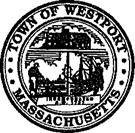 Frequently Asked QuestionsPlan Design*Specialty medications are limited to a 30-day supplyPlan QuestionsWill I be automatically enrolled, or do I need to do anything to enroll?All Medicare-eligible retirees and/or dependents will be automatically enrolled into the plan. There is nothing you need to do to be enrolled.Can I stay with the current plan?No, all Medicare-eligible retirees and/or dependents must change over to this plan. Your current plan will no longer be available.Can I opt-out of this plan?We are required by law to give you the choice of opting out of the new plan. Since you are enrolled in the current medical and prescription drug plan it is unlikely that you would not be able to participate in this new robust plan. However, you have the option to opt-out and decline this medical and prescription coverage. Nevertheless, if you would like to opt-out, please call RetireeFirst at 508.744.6804 (TTY 711) or toll free 833.217.5312 (TTY 711), Monday-Friday, 8am-5pm EST.Are there any plan changes?Southeastern Massachusetts Health Group did their best to match or enhance your current benefits. Below are a few highlights of your new plan:$0 Copays for Medicare-approved medical servicesMeal delivery following hospitalization (up to 14 meals)$0 Copay for transportation service (up to 24 per times per year)$0 Routine eye exam every year$150 Eyewear reimbursement every 12 months$0 Routine hearing exam every year$800 Hearing aid allowance per ear every 36 months (Must use NationsHearing)$0 Copay for wigs ($350 allowance every year)Fitness benefit allowance ($150 allowance every year)Access to RetireeFirst Advocates for assistance with understanding and using your benefits.When will I receive my ID card and welcome kit?Cards and welcome kits should arrive in the month prior to your start date. Retirees and Medicare-eligible dependents will each receive their own card. Please note that each enrollee may not receive their plan information on the same day; this is normal.What do I do if I lose my card?Please call RetireeFirst at 508.744.6804 (TTY 711) or toll free 833.217.5312 (TTY 711) and we will obtain a new one on your behalf, mail you a temporary card, and call your pharmacy and/or providers if needed.How much do I have to pay for the plan?A participant of the Southeastern Massachusetts Health Group Medicare retiree plan under the Town of Westport will pay $152.50 per month (50%) for their Medicare Advantage Plan premium. Who do I call if I need assistance with the plan?Please call RetireeFirst at 508.744.6804 (TTY 711) or toll free 833.217.5312 (TTY 711) to reach your dedicated Southeastern Massachusetts Health Group Retiree Advocacy Team, Monday-Friday, 8am-5pm, EST.Medical QuestionsIs there a medical deductible?No, there is no medical deductible.Is there co-insurance or copays?No. All Medicare-approved medical services are covered at 100%.Does this plan require referrals?No, this plan does not require referrals.  Does this plan require pre-certifications?Some services may require pre-certifications. Does this plan have a network?Yes, but you can go to any willing Medicare provider, hospital, or facility. This plan’s in and out of network benefits are the same.Can I go to my current providers?Most likely, yes. You can see any provider that accepts Medicare and is willing to bill Aetna.Do I still use my Medicare card?No, put your Medicare card in a safe place in case you need it later. You will only use your Aetna ID Card for medical and prescriptions.What if my provider says they do not accept this plan?If your provider accepts Medicare, the portion you are responsible for will remain the same whether they are considered in or out of network. You can go to any willing Medicare provider, hospital, or facility. Please call RetireeFirst at 508.744.6804 (TTY 711) or toll free 833.217.5312 (TTY 711) to assist; we can reach out to your provider to explain.Prescription QuestionsIs there a prescription deductible?No, there is no prescription deductible.Is there co-insurance or copays?Yes, there are copays. Please refer to the above plan design chart.Are my prescriptions covered?Most likely, yes. The prescription list is a comprehensive formulary just as before. Please call RetireeFirst at 508.744.6804 (TTY 711) or toll free 833.217.5312 (TTY 711) if you need help looking up your prescriptions.Can I go to the same retail pharmacy?Most likely, yes. There should be little to no pharmacy disruption. Aetna has over 65,000 pharmacies in network. You do NOT need new prescriptions for retail pharmacy refills.Is there a mail order pharmacy?There is a mail order pharmacy called CVS Caremark® Mail Order Pharmacy which can be reached at 1.833.620.8808 (TTY 711) 24 hours a day, 7 days a week. You can also call RetireeFirst at 508.744.6804 (TTY 711) or toll free 833.217.5312 (TTY 711) with questions about mail order prescriptions. Will my prescriptions transfer from the old plan?If you use the retail pharmacy, and have refills remaining, you do NOT need to obtain new prescriptions. If you use mail order, you WILL need to obtain new prescriptions from your provider.Can I still go to the Veterans Affairs (VA) for my prescriptions?Yes, if you obtain some prescriptions from the VA, you may continue to do so.Do I need prior authorizations for certain prescription medicines?Some prescriptions may require a prior authorization. Please contact RetireeFirst at 508.744.6804 (TTY 711) or toll free 833.217.5312 (TTY 711) if you have questions or need assistance with prior authorizations as well as any other requirements such as step therapy, quantity limit, or formulary exceptions.What is the donut hole and is there donut hole coverage?The coverage gap/donut hole begins after the total yearly prescription cost (including what our plan has paid and what you have paid) reaches a certain dollar amount. While most Medicare Part D plans have a gap/donut hole, you have full donut hole coverage with this plan. This means you will never pay more than the plan copays shown in the table above. What is the catastrophic phase and is there coverage?The catastrophic phase is a phase of coverage designed to protect you from having to pay very high out-of-pocket costs for prescription drugs. It is the final phase in your prescription drug plan and your copays will be $0. You will remain in this phase for the rest of the plan year. You may have cost sharing for excluded prescriptions that are covered under this plan.Aetna Medicare Advantage PPO Card Sample:Front:					     Back: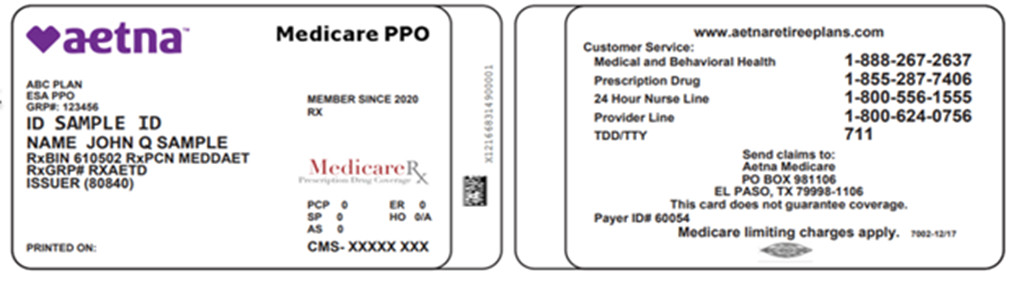 Medical Carrier: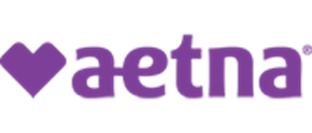 MedicalMedicalYou payDeductibleDeductible$0Office Visit: Primary CareOffice Visit: Primary Care$0Office Visit: SpecialistOffice Visit: Specialist$0Inpatient HospitalInpatient Hospital$0 Per admitOutpatient CareOutpatient Care$0Home Health CareHome Health Care$0Skilled Nursing Facility Skilled Nursing Facility $0 (Unlimited days)Emergency RoomEmergency Room$0Urgent CareUrgent Care$0Ambulance ServiceAmbulance Service$0 (Medicare-approved)Lab ServicesLab Services$0Radiology ServicesRadiology Services$0Durable Medical EquipmentDurable Medical Equipment$0Preventative ScreeningsPreventative Screenings$0ChiropracticChiropractic$0 (Medicare covered services only)AcupunctureAcupuncture$0 (Medicare covered services only)PodiatryPodiatry$0 (Medicare covered services only)Foreign Travel (World-wide) CoverageForeign Travel (World-wide) Coverage$0 Emergency room & Urgently needed careHearing Hearing $0 Routine hearing exam each year$800 Hearing aid allowance every 36 monthsMust Use NationsHearingVisionVision$0 Routine eye exam each year$150 Eyewear reimbursement every 12 monthsWigsWigs$350 Allowance each yearTransportation ServiceTransportation Service$0 (24 one-way trips per year, up to 60 miles per trip)Meal DeliveryMeal DeliveryUp to 14 meals following hospitalizationFitness Benefit AllowanceFitness Benefit Allowance$150 Allowance each yearPrescription Carrier:Prescription Carrier:PrescriptionPreferred 30-day RetailYou pay up toPreferred 30-day RetailYou pay up toPreferred 30-day RetailYou pay up toStandard 30-day RetailYou pay up toPreferred 90-day RetailYou pay up toPreferred 90-day RetailYou pay up toPreferred 90-day RetailYou pay up toStandard 90-day RetailYou pay up toStandard 90-day RetailYou pay up toStandard 90-day RetailYou pay up toStandard 90-day RetailYou pay up to90-day Mail OrderYou pay up to90-day Mail OrderYou pay up toAnnual Deductible: $0Annual Deductible: $0Annual Deductible: $0Annual Deductible: $0Annual Deductible: $0Annual Deductible: $0Annual Deductible: $0Annual Deductible: $0Annual Deductible: $0Annual Deductible: $0Annual Deductible: $0Annual Deductible: $0Annual Deductible: $0Annual Deductible: $0Tier 1 Generic$4$4$5$5$5$8$8$8$15$15$8$8$8Tier 2 Preferred Brand$10$10$10$10$10$20$20$20$30$30$20$20$20Tier 3 Non-Preferred Brand$25$25$25$25$25$50*$50*$50*$75*$75*$50*$50*$50*Insulin Medications$35$35$35$35$35$105$105$105$105$105$105$105$105